MATHEMATHEMATICS  FORM 3MARKING SCHEME  PAPER 2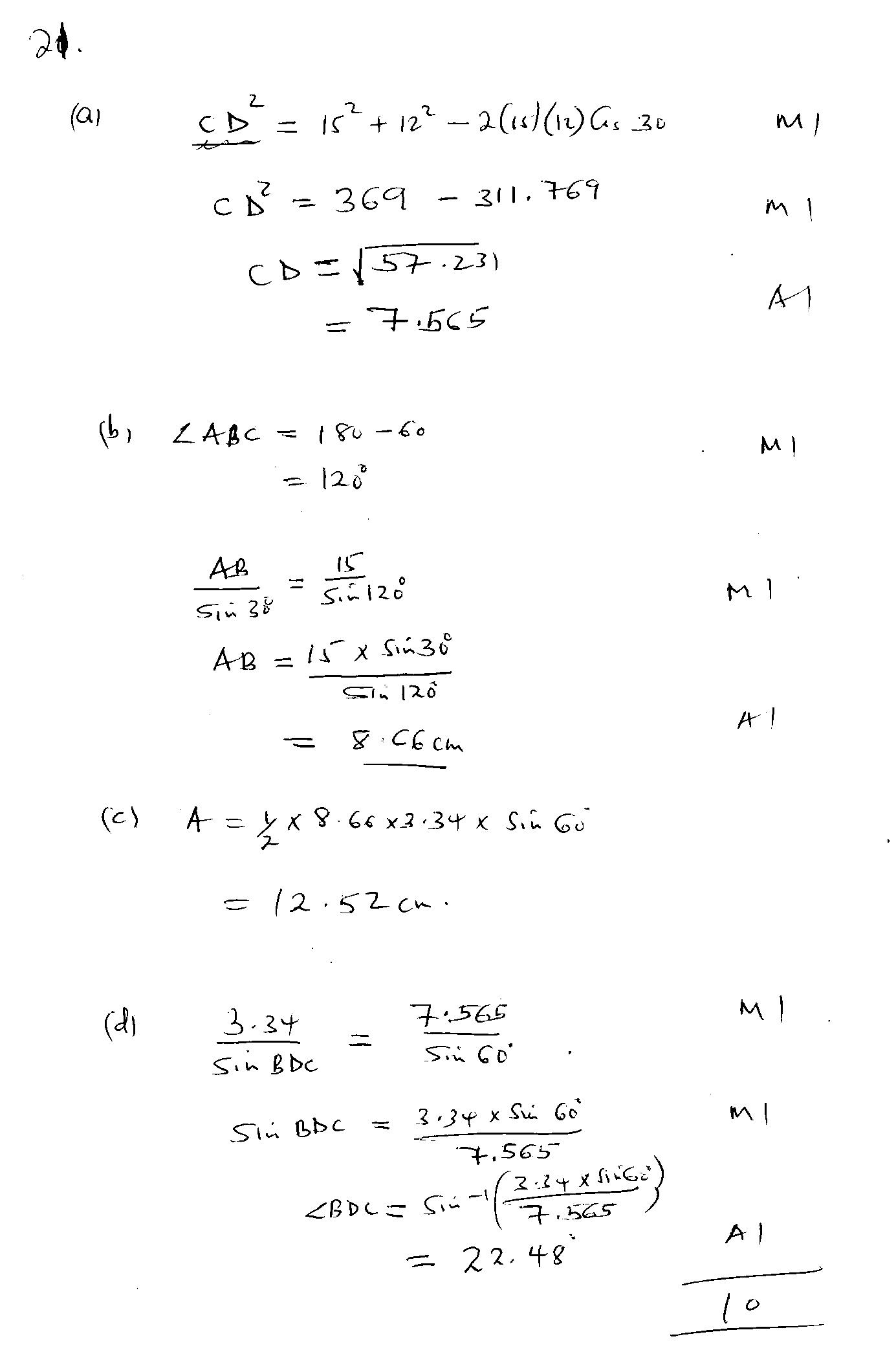 No.1.a = 2r = 5L = 1250Sn = aTn = a 1250 = 2 x 125 x 10 = 2 x  x  =  =  4 = n – 15 = nS5 = 2 = 2= 2 x = 1562M1A12P decrease by 50%M1M1A13.QU x RU = SU x TUSU = = = 16.5cmM1M1A14.Det = 6 + 25 = 31M-1 =  =  =  = B1M1M1A15.(3X –Y)(X-Y)9X2 – Y2 = (3X –Y)(3X+Y)M1M1A16.h =  = 5cmArc length =  x 2 x 3.142 x5= 10.5cm7.= = =  = 6 - 2M1M1A18.Mean – of six, 32, xMedian 36 = 72 = 32 + x 72 - 32 = x       40 = xMean mark = 24 + 28 + 32 + 40 + 48 + 50                     6 x = 37M1M1A13 Marks9.Absolute error= = = 2.25% error =  x 100=  x 100= 0.45%M110. = Sin C =  Sin C = 0.8654C = 59.93    = 59.9                                        A1M111.M1M1A112.2x – 3y = -6-3y = -2x – 6y = x + 2Gradient = Tan x =  = 0.6667x = 33.70 = 180 – 33.70= 146.30B1B1B113. = rq = r2 (1 – as2)q = r2 – r2as2r2as2 = r2 – q= S =  M1M1A114.14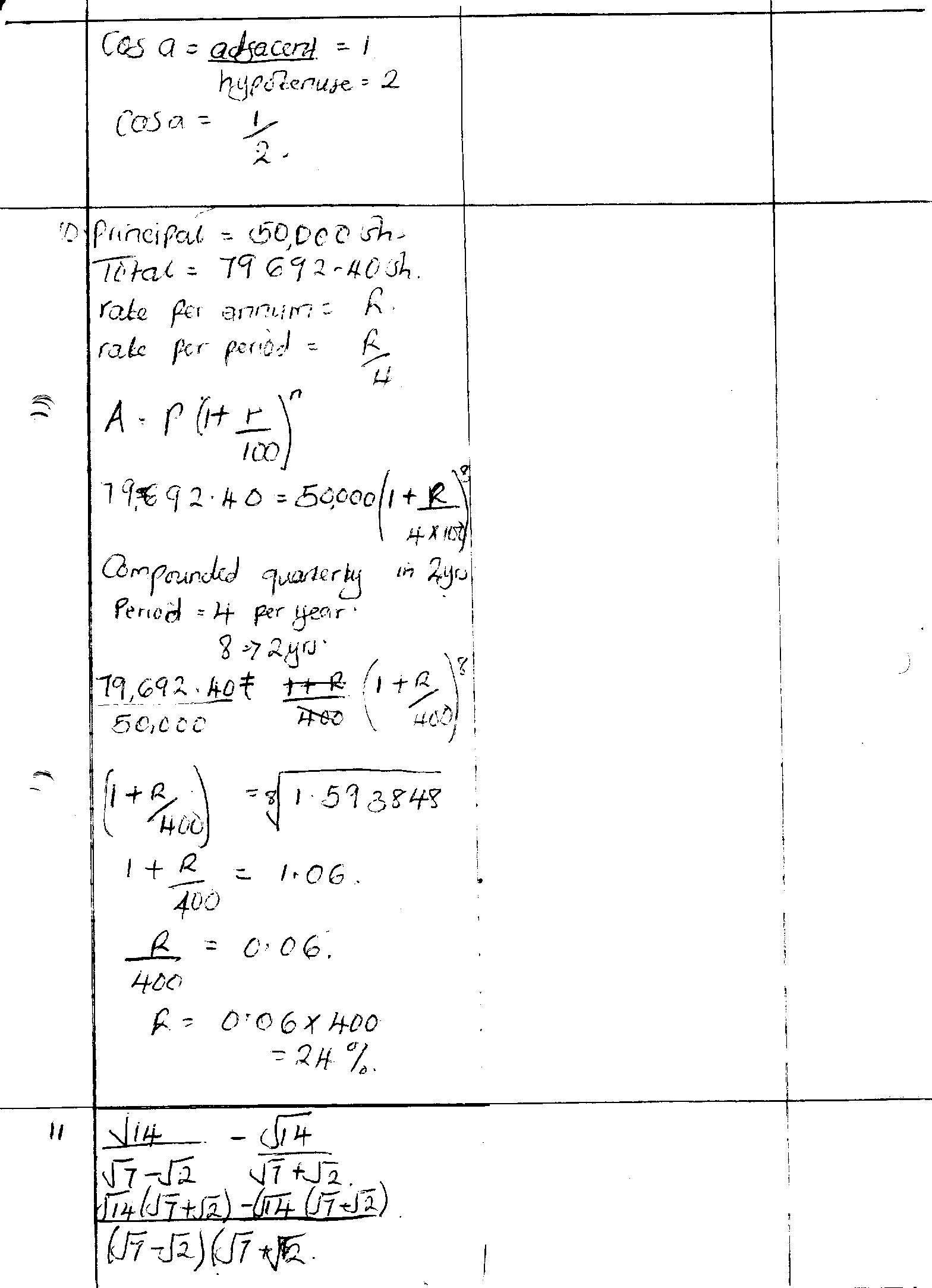 B1B1B1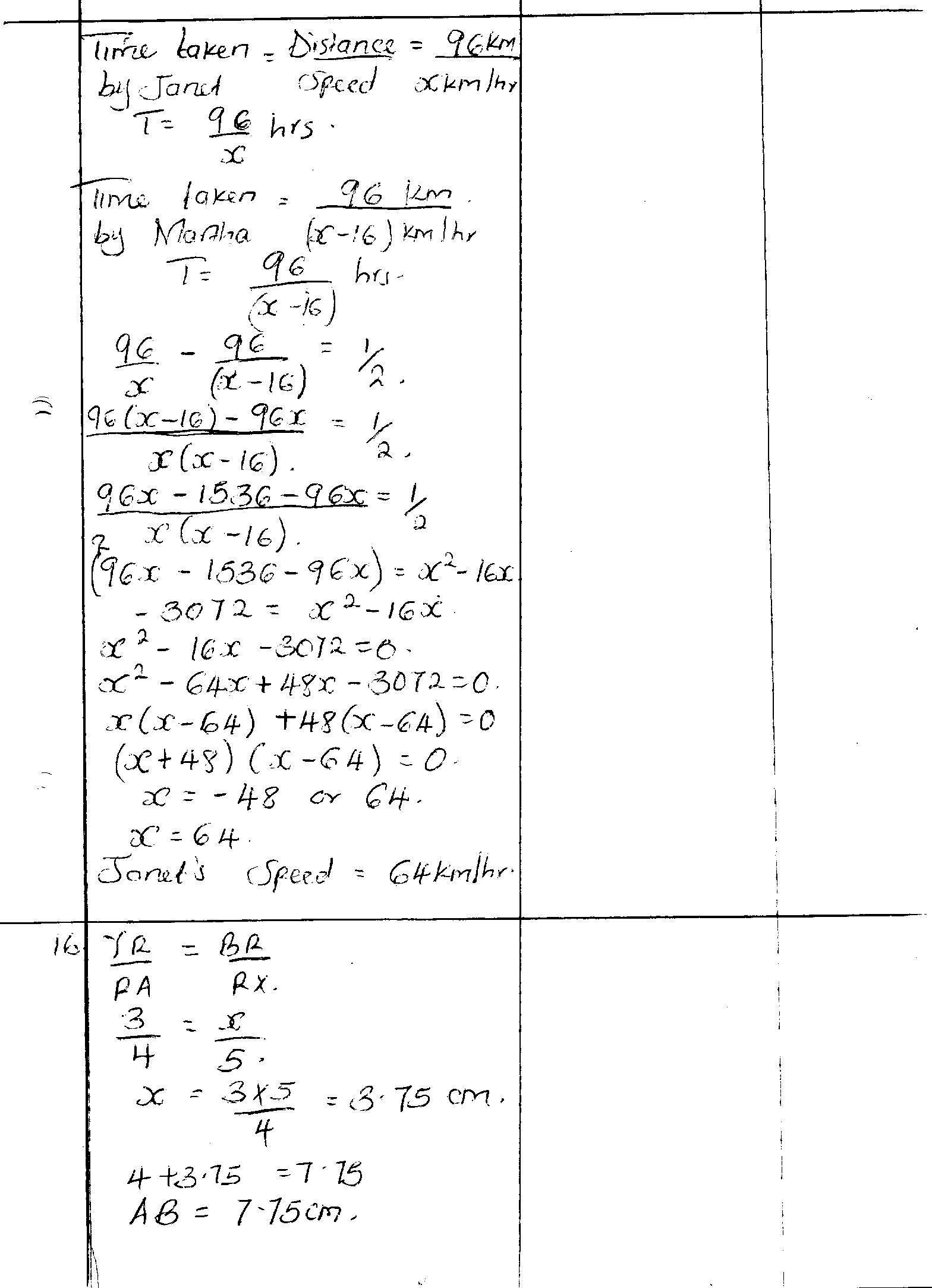 16.Ext.angle =   BTC = 180 – (72 + 72)= 360M1A1SECTION  2SECTION  2SECTION  2SECTION  217.(a) Modal : 16 – 200 (b) Mean = = 16.4Cf2,5,11,19,22,24,2513th – Class 16 – 20Median = 15.5 +  x 5= 16.75B1M1M1A1M1A1B1B1M1A1Mid pointsfxfxMay be impliedMedian class1018.(a) Bearing 1800 + 650 = 2450 = BC = = 169.0m(b)  = Sin500 BD = 200 x 0.766= 153.2B1B1M1A1M1A1M1A1M1A1Sketch1019.(a) Distance covered by car = 500kmTime =  hrs= 5 hoursArrival time  9.30 + 5 hours= 2.30 p.m(b) Lorry took  6 hrs 15 mins     Lorry’s speed =  km/hr    40 km/hr    Relative speed  100 – 40   = 60 km/hr(c) Lorry’s Distance (12.5 – 8.15) x 40km/hr= 160kmCar’s distance = (12.5 – 9.30) x 100km/h= 275kmDistance btn = 160 – 25= 135kmM1A1M1A1M1A1B1B1M1A1Accept 1430h20.. a) T6 = p + 5c	T5 = p + 4d	B1	p + 4d = p + 5c	M1	4d = 5c	d = 5/4c	A1	b) p + 3d - (p + 3c) = 11/2	M1	3d - 3c = 11/2	15/4c - 3c = 11/2	3/4c = 3/2 = c = 2	A1	d = 21/2	B1	accept 5/2	c) S5 = 6/2 (24 + 5 x 2)	M1	S5 = 1/2n(2p + 10) = 2.5(2p + 10)	= 5p + 25	(6p + 30) - (5p + 25) = 10	M1	p + 5 = 10	p = 5	A121.22.(a) = 38000 + 14000 + 8500 + 3300      = 62800     K£ 37680 p.a.(b) 1st K£ 600  6000 x 2 = 12000Next £6000  6000 x 3 = 18000Next £6000  6000 x4 = 24000Next £6000  6000 x 5 = 30000Next £6000  6000 x 6 = 36000Next £6000  6000 x 7 = 42000Rem. £ 1680  1680 x 8 = 13440Tax due p.a. = Sh. 175440Less relief       Sh. 18000Tax paid = Sh. 157440(c) (i) Tax paid per month = = 13,120Total deductions = 13120 + 320 + 1000 + 2000 + 500= 23940(ii) Net salary =  62800                          - 23900                            38,900M1A1M1M1M1A1M1A1 Taxable income in Sh/m    (can be implied in accuracy mark) Values in just 4 slabs Subtracting relief Addition Ans 23.Let the No. of goats be xLet the No. of bulls be y +   = 2x + 15y = 190………(i)2(2000x) + (y – 3)15000 = 190,000-5000 4000x + 15000y – 45600 = 185,000+  =  4x + 15y = 230 ………………………….(ii) 4x + 15y = 230 (Elimination substitution2x + 15y = 1902x = 40  x = 202x + 15y = 190      but x = 202(20) + 15y = 19015y = 190 – 4015y = 15015       15y = 10x = 20 goats and y = 10 bulls(b) Profit per goat  x 2000 = 500Profit per bull  x 15000 = 4,500Goat 20 x 500 = 10,000Bulls 10 x 4500 = 45,000Total profit = 10,000 + 45,000                   = 55,000/=M1M1A1M1M1M1M1M1A124.(a) y = 2x2 – 3x – 5(b) (i) Roots = -1 and 2.5     (ii) 2x2 – x – 3 = 0          2x2 – 3x – 5 = y                  -2x – 2 = y Line = y = -2x – 2Roots x = -1 and 1.5  0.1B2S1P1C1B1M1A1B1B1TableScale PlottingSmooth curveLine drawnFor both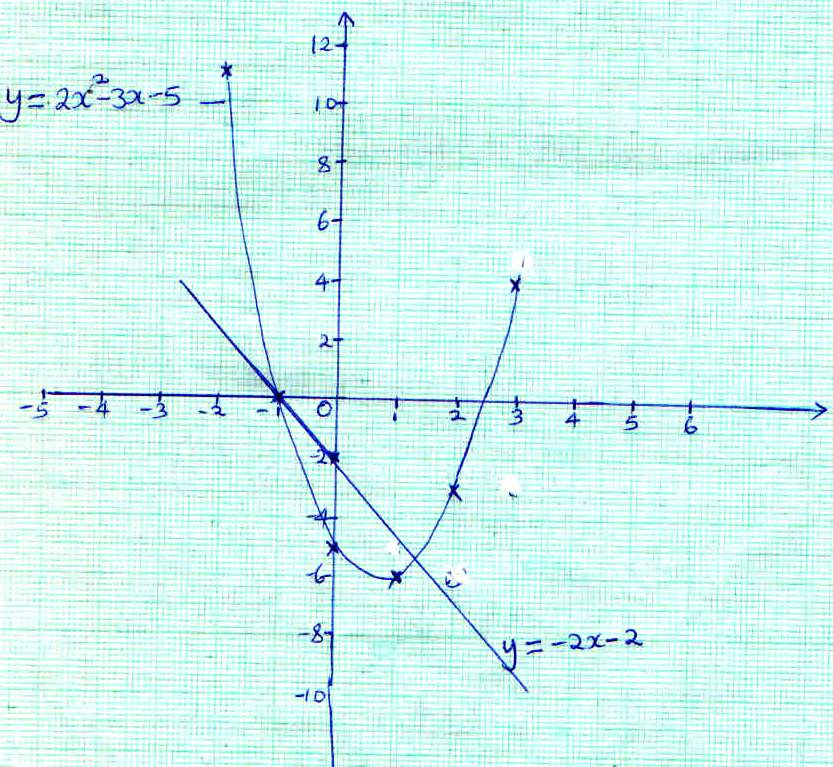 